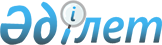 Об установлении квоты рабочих мест для лиц с инвалидностью по Бокейординскому району на 2023 годПостановление акимата Бокейординского района Западно-Казахстанской области от 21 ноября 2022 года № 147
      Примечание ИЗПИ!
      Настоящее постановление вводится в действие с 01.01.2023.
      В соответствии со статьей 31 Закона Республики Казахстан "О местном государственном управлении и самоуправлении в Республике Казахстан", статьей 9 Закона Республики Казахстан "О занятости населения" и приказом Министра здравоохранения и социального развития Республики Казахстан от 13 июня 2016 года № 498 "Об утверждении Правил квотирования рабочих мест для лиц с инвалидностью", акимат Бокейординского района ПОСТАНОВЛЯЕТ:
      1. Установить квоту рабочих мест для лиц с инвалидностью на 2023 год по Бокейординскому району в размере от двух до четырех процентов от численности рабочих мест без учета рабочих мест на тяжелых работах, работах с вредными, опасными условиями труда, согласно приложению к настоящему постановлению.
      2. Государственному учреждению "Аппарат акима Бокейординского района" обеспечить официальное опубликование в Эталонном контрольном банке нормативных правовых актов Республики Казахстан и размещение настоящего постановления на интернет-ресурсе акимата Бокейординского района.
      3. Признать утратившим силу постановление акимата Бокейординского района "Об установлении квоты рабочих мест для инвалидов по Бокейординскому району на 2022 год" от 22 ноября 2021 года №168.
      4. Контроль за исполнением настоящего постановления возложить на заместителя акима района Аккалиева М.
      5. Настоящее постановление вводится в действие с 1 января 2023 года. Квота рабочих мест для инвалидов в Бокейординском районе
					© 2012. РГП на ПХВ «Институт законодательства и правовой информации Республики Казахстан» Министерства юстиции Республики Казахстан
				
      Аким Бокейординского района

Н. Даумов
Приложение
к постановлению акимата
Бокейординского района
от "21" ноября2022 года № 147
№ п/п
Наименование организаций
Списочная численность работников (без учета рабочих мест на тяжелых работах, работах с вредными, опасными условиями труда), человек
Размер квоты (от списочной численности работников), %
Количество рабочих мест для лиц с инвалидностью, человек
1
Государственное учреждение "Бокейординская районная централизованная библиотечная система"
74
2
1
2
Государственное коммунальное казенное предприятие "Бокейординский районный центр досуга Бокейординского районного отдела культуры"
54
2
1